Algemene voorwaarden Moon Influencers℠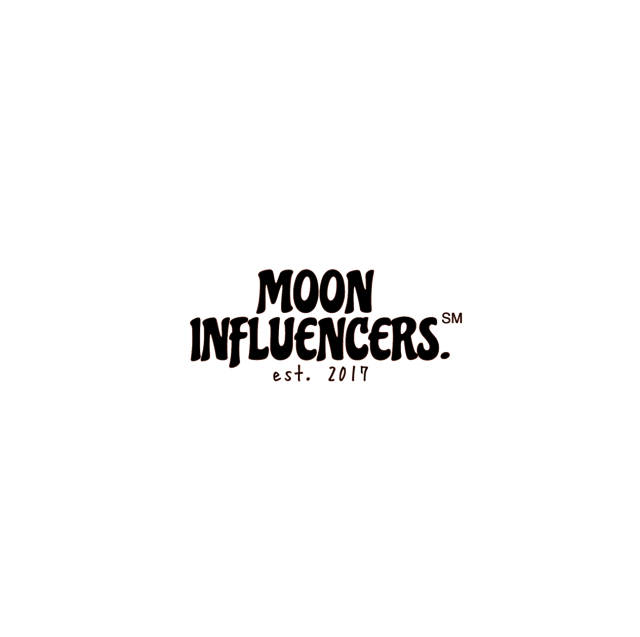 Ik ga ermee akkoord dat Moon Influencers mijn foto’s op hun Instagram profiel mag plaatsen, om te laten zien dat ik een Moon Influencer ben.Ik ben er bewust van dat ik Moon Influencers℠ altijd inlicht over de samenwerkingen met bedrijven die op dat moment plaatsvinden. Ook weet ik dat Moon Influencers℠ mijn gegevens altijd privé zal houden en voor geen enkele situatie vrij zou geven. Moon Influencers℠ helpt mij met het groeien van mijn sociale kanalen, en mag vragen naar mijn engagement en andere statistieken.Ik zal ten alle tijden de andere Moon Influencers respecteren, en geen kwetsende verhalen vertellen.Ik ben er van bewust dat ik mij aansluit bij Moon Influencers. Als ik mijn membership op wil zeggen dien ik dat te mailen naar MoonInfluencersManagement@Gmail.com. Contact loopt altijd via mail of Instagram, en ik ben verplicht Moon Influencers℠ in te lichten als ik problemen heb met een van de bovenstaande voorwaarden.Contact: MoonInfluencersManagement@Gmail.comInstagram: @MoonInfluencers€0 per maand, helemaal kosteloos. Ook geen onverwachte kosten!Ik ben ten alle tijden beleefd tegen de mensen van Moon Influencers℠, en zal geen respectloze of gevoelige onderwerpen aankaarten waarmee ik mensen kan kwetsen. Indien dit wel gebeurt, wordt mijn membership (meteen) opgezegd.Ik vertrouw altijd op Moon Influencers℠.